Konfliktus kezelés - fogalma, fajtái, megoldásaiKONFLIKTUSELMÉLET 
A latin confligere = összeütközni, egymásnak ütődni 
A konfliktus egyének vagy társadalmi csoportok közötti olyan ütközés, amely mögött igények, szándékok, vágyak, törekvések, érdekek, szükségletek, nézetek, vélemények, értékek szembenállása húzódik meg. Harcra, összeütközésre akkor kerül sor, amikor a felek viselkedése akadályozza egyikük vagy másikunk igényeinek érvényesítését, vagy értékrendjük különböző.A szó jelentése:1. összeütközés, összecsapás2. harc, küzdelem 3. lelki konfliktus, lelki tusa, belső válságKonfliktusfajták, okaiKapcsolati konfliktusokÉrtékkonfliktusokStrukturális konfliktusokInformációs eredetű konfliktusokÉrdekkonfliktusokKapcsolati konfliktusok 
Erős érzelmekTéves észlelésekSztereotípiákKommunikációs zavarok Sorozatos negatív viselkedés Kapcsolati – Személyek közötti   Különbség a célokban Különbség az érdekekben Különbség az értékekben Különbség a probléma megítélésében Különbség a kommunikációs stílusban Különbség vagy rivalizálás a hatalmi helyzetben, beosztásban  Értékkonfliktusok 
A gondolatokat, a viselkedéseket más kritériumok alapján ítélik meg a szereplők.Az elérendő célokhoz eltérő érdekek kapcsolódnakKülönböző a szereplők életfelfogása, vallása stb. Más a referencia kerete! Tisztázni kell! Pl. Kérdések, aktív hallgatás stb.Strukturális konfliktusok 
A földrajzi, fizikai, környezeti tényezőkIdőhiány A források egyenlőtlen elosztása Az egyenlőtlen kontrollálási lehetőségek Az egyenlőtlen hatalmi viszonyok Információs eredetű konfliktusok 
Az információhiány Téves információk A vélemények eltérése abban, hogy mi a fontos információ Az információ eltérő értelmezése Az értékelés eltérő voltaÉrdekkonfliktusok
Az egymással ténylegesen szemben álló, vagy a szereplők felfogása szerint ellentétben álló érdekek.Okai:Bizonytalanság A változással szembeni ellenállás Szerepzavar Identitás keresése Személyes szükségletek Rossz kommunikáció vagy a kommunikáció hiánya Konfliktuskezelésnek 3 archetípusa1. A szemet szemért, fogat fogért ösztöne valamennyi emberben ott él. Pl. Önbíráskodás, erre az ösztönre épül a „vendetta” 2. Az, aki megdob kővel, dobd vissza kenyérrel krisztusi parancsának 3. Kard által vész, ki kardot ragad! Igyekezzünk úgy viselkedni másokkal, ahogyan azt magunkkal szemben elvárjuk.A konfliktus hatása szerintKonstruktív konfliktus: Elősegíti a változást, energiákat szabadít fel és serkenti a kísérletezést, a cselekvési alternatívák jobb kiválasztását. Rendszerint az érintettek számára kielégítően végződik.   Növelheti a teljesítményt, elősegíti a célok elérését, enyhíti a feszültséget, átláthatóvá teszi a hatalmi és erőviszonyokat.Destruktív konfliktus: A verseny egyenlőtlen felek között zajlik, alacsony az egyetértés és a felek kevéssé bíznak abban, hogy kölcsönösen be fogják tartani ezeket a szabályokat. Destruktív konfliktus: vesztesnek érzik magukat a részesei, a teljesítmény csökkenéséhez vezet. Védekező magatartás alakul ki.A konfliktusok kiterjedési foka
A konfliktus kiterjedési skála első fokozatainál még lehetséges a konstruktív megoldás, a nyertes-nyertes helyzet elérése.Konfliktus kiterjedési foka
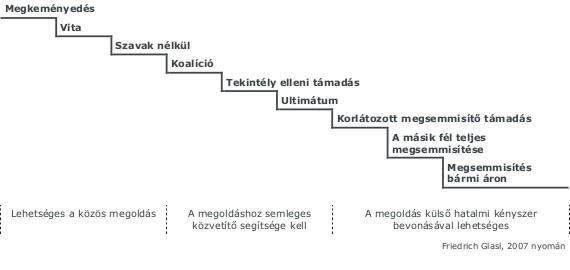 Megkeményedés:  A konfliktusok kiterjedésének első szintjén valamely kiváltó tényező miatt feszültség alakul ki a felek között.  Vita: Ezen a szinten a szemben állás felszínre kerül. Nyílt vita alakul ki a felek között, amely hordozza a konstruktivitás lehetőségét is.  Szavak nélkül:  Ha az érintettek a vita szintjén nem tudták megoldani a konfliktust. Megszakítják egymással a kapcsolatot, kerülik egymást.  Koalíció:  A negyedik szinten az érintettek harmadik felet vonnak be a maguk oldalán. A szövetségesnek elsősorban a szemben állás, a negatív beállítottság lelki megerősítése a funkciója.  Tekintély elleni támadás:  Az ötödik fokozatban a felek egymást megtámadják elsősorban a szövetségesek, külső szemlélők figyelmének felkeltésével. Cél a másik leleplezése, tekintélyének rombolás a többiek előtt.  Ultimátum:  Ezen a szinten a felek belső feszültsége tovább nő, aminek az lesz a következménye, hogy kölcsönösen megfenyegetik egymást. Komoly következményekkel járó ultimátum és ellen fenyegetés hangzik el.  Korlátozott megsemmisítő támadás:  A fenyegetések nem hatottak, az ellenérzés tovább nő. Egymásról rossz szándékot feltételeznek, és jogosnak éreznek akár erőszakos eszközöket is használni. Felléphet a fizikai erőszak, de a másik fél megsemmisítése bizonyos helyzetekben a verbalitás szintjén is lehetséges.  A másik fél teljes megsemmisítése: A károkozás határai feloldódnak. Ezen a szinten a cél a másik fél rendszereinek teljes szétrombolása.  Megsemmisítés bármi áron: A cél továbbra is az ellenfél teljes megsemmisítése, de ezen az utolsó szinten felek felvállalják a jelentős saját veszteséget is, szélsőséges esetben a saját megsemmisülést is.  Konfliktus kezelés alapelvei1. Az emberek és ügyek (probléma) szétválasztása (az ember és a probléma elkülönítése) 2. Az érdekek tisztázása, feltárása, megfogalmazása 3. Sok megoldási opciót gyűjteni! 4. Mindkét fél számára elfogadható megoldást hozni!     Konfliktusok hivatalos megoldásaiTárgyalás A konfliktusos ügyek összegyűjtése, vagy megoldása. A felek kontroll alatt tartják a végeredményt és a folyamatot. Mediáció A felek megtartják az eredmény feletti kontrollt, de átengedik a folyamat irányítását. Konfliktusok hivatalos megoldásaiBírósági per Formális, külső személy által hozott döntés. A felek feladják mind a folyamat, mind az eredmény befolyásolásának lehetőségét. Facilitáció Célja az, hogy a vitában résztvevő felek problémamegoldó folyamatát és döntéshozatali hatékonyságát segítse, a döntést azonban a felek hozzák meg. Fontos, hogy a facilitátor személye minden résztvevő számára elfogadható legyen. A tárgyalás menete1.KötelékteremtésEmocionális összehangolódás, Ehhez nem kell kedvelni a másikat, lényege az energiacsere, a másik személy bevonódása a folyamatba (így a kapcsolat a nehéz pillanatokban is fennmarad).2.A személy és a probléma különválasztása A probléma nem maga a személy, nem ítélkezünk. A problémákat hierarchikus sorrendben próbáljuk megoldani. A könnyebbel kezdjük, ez is segíti a kötelékteremtést. 3.A saját szükségletek, igények és érdekek meghatározása Tudjuk pontosan, hogy mit akarunk elérni. A tiszta tudat fontossága. 4.A mási/többi személy szükségleteinek, igényeinek érdekeinek meghatározása Az empátiával megerősítjük a köteléket. Világosan kell látnunk, mit akar a másik személy. Bizonyítja, hogy a problémára és nem az emberek feletti ítélkezésre összpontosít, 5.Koncentrált dialógus kezdeményezése A dialógus segítségével könnyebb megérteni egymást, és ez jó alap az alkudozáshozKözvetlen cél kitűzése, valamint közös célok keresése Az eddigi lépésekre támaszkodva célt tűz ki maga elé, a továbbiakban ez lesz a tárgyalási folyamatának a középpontjában. 6.Alternatívák keresése, javaslatok kigondolása és engedmények tétele Ezek az alternatívák a kétirányú latolgatás során változnak, ami elvezet a következő lépésig.7.Alkudozás a kölcsönös előnyök szem előtt tartásával Mindkét fél nyer valamit és mindkét fél enged valamit. Nem könnyű folyamat, együttműködő mentalitás kell hozzá. „Segíteni akarok, hogy megkapd, amire szükséged van.”8.Megállapodásra jutás: Kézfogás, megállapodás szóban v. írásban A kapcsolat pozitív szellemben történő lezárása vagy folytatásaMediációA közvetítés e törvény alapján lefolytatott olyan sajátos permegelőző vagy bírósági, illetve hatósági eljárás befejezését elősegítő, egyeztető, konfliktuskezelő, vitarendező eljárás.Célja, a vitában érdekelt felek kölcsönös megegyezése alapján a vitában nem érintett, harmadik személy (a közvetítő) bevonása mellett a felek közötti vita rendezésének megoldását tartalmazó megállapodás létrehozása.A Mediáció főbb elemei- az egyezkedést segítő technikák alkalmazása,- a probléma megfogalmazása,- az álláspontok közelítése,- az egyezkedés folyamatának lépésekre bontása,- az empatikus kommunikáció fejlesztése,- alternatív megoldások keresése,- közös cél kialakítása,- a beszűkülés, bizalmatlanság, merev attitűdök kialakulásának megakadályozása.A Mediáció folyamata1. személyes ismerkedő, helyzetelemző, problémafeltáró ülés:Bemutatás, Adminisztráció Az ülések struktúrája és tárgyi feltételei A jelenlegi helyzetének értékelése Célok, prioritások Az ügyfél helyzetének, feladatának (problémájának) erősségeinek és fejlesztendő területeinek megismerése2. találkozó során megbeszéljük, kielemezzük a gyakorlati feladat tapasztalatait, sikereit, esetleges nehézségeit.3. És a többi - közösen haladunk tovább a megoldás felé, cél elérésére, melyet az ügyfelünk ki is próbál a gyakorlatban.